О внесении изменений в муниципальную программу «Экономическое развитие города Канаш Чувашской Республики»В соответствии с решением Собрания депутатов города Канаш от 20.07.2023 года               № 38/7 «О внесении изменений в Стратегию социально -экономического развития города Канаш Чувашской Республики до 2035 года», Администрация города Канаш Чувашской Республики постановляет:1. Внести в муниципальную программу «Экономическое развитие города Канаш Чувашской Республики» (далее - муниципальная программа), утвержденную постановлением администрации города Канаш Чувашской Республики от 08.05.2019 №470 (с изменениями от 11.06.2019 № 615, от 28.06.2019 № 687, от 02.03.2020 № 185, от 25.02.2021 № 98, от 12.07.2021 № 499, от 15.04.2022 № 506), следующие изменения: 1.1. В паспорте муниципальной программы позицию «Объемы финансирования муниципальной программы с разбивкой по годам реализации» изложить в следующей редакции:* с учетом средств Фонда развития моногородов.».1.2. Раздел III. Обоснование объема финансовых ресурсов, необходимых для реализации муниципальной программы (с расшифровкой по источникам финансирования, по этапам и годам реализации муниципальной программы), муниципальной программы, изложить в следующей редакции:«Раздел III. Обоснование объема финансовых ресурсов, необходимых для реализации муниципальной программы (с расшифровкой по источникам финансирования, по этапам и годам реализации муниципальной программы)Расходы муниципальной программы формируются за счет средств федерального бюджета, республиканского бюджета Чувашской Республики, бюджета города Канаш и средств внебюджетных источников.Общий объем финансирования муниципальной программы в 2019 - 2035 годах составит 458062,6 тыс. рублей, в том числе за счет средств:федерального бюджета - 692,7 тыс. рублей;республиканского бюджета Чувашской Республики – 417256,2 тыс. рублей;бюджета города Канаш – 40113,7 тыс. рублей;внебюджетных источников - 0,0 тыс. рублей.Прогнозируемый объем финансирования муниципальной программы на 1 этапе (в 2019 - 2025 годах) составляет 458062,6 тыс. рублей, в том числе:в 2019 году - 322134,7 тыс. рублей;в 2020 году - 4905,0 тыс. рублей;в 2021 году - 1292,7 тыс. рублей;в 2022 году - 0,0 тыс. рублей;в 2023 году - 0,0 тыс. рублей;в 2024 году - 0,0 тыс. рублей;в 2025 году - 0,0 тыс. рублей;из них средства:бюджет города Канаш - 27140,7 тыс. рублей, в том числе:в 2019 году - 21635,7 тыс. рублей;в 2020 году - 4905,0 тыс. рублей;в 2021 году - 600,0 тыс. рублей;в 2022 году - 0,0 тыс. рублей;в 2023 году - 0,0 тыс. рублей;в 2024 году - 0,0 тыс. рублей;в 2025 году - 0,0 тыс. рублей.На 2 этапе (в 2026 - 2030 годах) объем финансирования муниципальной программы составит 129730,2 тыс. рублей, из них средств:бюджета города Канаш – 12973,0 тыс. рублей.На 3 этапе (в 2031 - 2035 годах) объем финансирования муниципальной программы составит 0,0 тыс. рублей, из них средств:бюджета города Канаш - 0,0 тыс. рублей.Объемы финансирования муниципальных программ подлежат ежегодному уточнению исходя из реальных возможностей бюджетов всех уровней.Ресурсное обеспечение и прогнозная (справочная) оценка расходов за счет всех источников финансирования реализации муниципальной программы приведены в приложении № 2 к муниципальной программе.Подпрограммы муниципальной программы приведены в приложениях № 3-7 к муниципальной программе.».1.3. Приложение № 2 к муниципальной программе, изложить в новой редакции согласно приложению № 1 к настоящему постановлению.1.4. в приложении № 6 к муниципальной программе:а) в паспорте подпрограммы «Инвестиционный климат» муниципальной программы «Экономическое развитие города Канаш Чувашской Республики»: позицию «Объемы финансирования муниципальной подпрограммы с разбивкой по годам реализации программы» изложить в следующей редакции:б) Раздел IV. «Обоснование объема финансовых ресурсов, необходимых для реализации подпрограммы «Инвестиционный климат» муниципальной программы «Экономическое развитие города Канаш Чувашской Республики» изложить в следующей редакции: 	«Раздел IV. «Обоснование объема финансовых ресурсов, необходимых для реализации подпрограммы «Инвестиционный климат» муниципальной программы «Экономическое развитие города Канаш Чувашской Республики»Расходы подпрограммы формируются за счет средств республиканского бюджета и средств бюджета города Канаш. 										Общий объем финансирования подпрограммы в 2019 - 2035 годах составит 447249,7 тыс. рублей, в том числе за счет средств: 					республиканского бюджета - 300499,0; 							бюджета города Канаш - 17020,5 тыс. рублей. 					Прогнозируемый объем финансирования подпрограммы на 1 этапе (в 2019 - 2025 годах) составит 317519,5 тыс. рублей, в том числе: 	в 2019 году - 317519,5 тыс. рублей; 	в 2020 году - 0,0 тыс. рублей; в 2021 году - 0,0 тыс. рублей;в 2022 году - 0,0 тыс. рублей; в 2023 году - 0,0 тыс. рублей; в 2024 году - 0,0 тыс. рублей;	в 2025 году - 0,0 тыс. рублей;из них средства: республиканского бюджета - 300499,0 тыс. рублей, в том числе:в 2019 году - 300499,0 тыс. рублей;в 2020 году - 0,0 тыс. рублей;в 2021 году - 0,0 тыс. рублей.в 2022 году - 0,0 тыс. рублей;в 2023 году - 0,0 тыс. рублей;в 2024 году - 0,0 тыс. рублей;в 2025 году - 0,0 тыс. рублей;бюджета города Канаш - 17020,5 тыс. рублей, в том числе:в 2019 году - 17020,5 тыс. рублей;в 2020 году - 0,0 тыс. рублей;в 2021 году - 0,0 тыс. рублей;в 2022 году - 0,0 тыс. рублей;в 2023 году - 0,0 тыс. рублей;в 2024 году - 0,0 тыс. рублей;в 2025 году - 0,0 тыс. рублей;На 2 этапе (в 2026 - 2030 годах) объем финансирования муниципальной программы составит 129730,2 тыс. рублей, из них средств:бюджета города Канаш – 12973,0 тыс. рублей.На 3 этапе (в 2031 - 2035 годах) объем финансирования муниципальной программы составит 0,0 тыс. рублей, из них средств:бюджета города Канаш - 0,0 тыс. рублей.Объемы финансирования подпрограммы подлежат ежегодному уточнению исходя из реальных возможностей бюджетов всех уровней.Ресурсное обеспечение подпрограммы приведено в приложении № 1 подпрограммы.».в) Приложение № 1 к подпрограмме «Инвестиционный климат» муниципальной программы «Экономическое развитие города Канаш Чувашской Республики» изложить в  новой редакции согласно приложению № 2 к настоящему постановлению.2. Контроль за выполнением настоящего постановления возложить на заместителя главы – начальника отдела экономики и имущественных отношений администрации города Канаш Чувашской Республики Н.И. Белова.              	3. Настоящее постановление вступает в силу после его официального опубликования. Глава администрации города 				                 В.Н. МихайловПриложение № 1                                                                              к постановлению администрации города Канаш Чувашской Республики от_________№____                                                                                                                               «Приложение № 2
к муниципальной программе
«Экономическое развитие
города Канаш
Чувашской Республики»Ресурсное обеспечение и прогнозная (справочная) оценка расходов
за счет всех источников финансирования реализации муниципальной программы «Экономическое развитие города Канаш Чувашской Республики»                                                                                                                                                            ».Приложение № 2                                                                                     к постановлению администрации города Канаш Чувашской Республики        от_________№_____                                                                                                                               «Приложение № 1
к подпрограмме «Инвестиционный
климат» муниципальной
программы "Экономическое
развитие города Канаш
Чувашской Республики»Ресурсное обеспечение
реализации подпрограммы "Инвестиционный климат" муниципальной программы "Экономическое развитие город Канаш Чувашской Республики" за счет всех источников финансирования      ». Чӑваш РеспубликинКАНАШ ХУЛААДМИНИСТРАЦИЙЕЙЫШАНУ            ________№ ______Канаш хули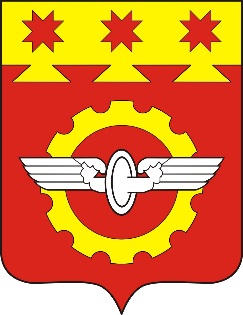 АДМИНИСТРАЦИЯГОРОДА КАНАШ                                                                                                                                     Чувашской РеспубликиПОСТАНОВЛЕНИЕ________№______ г. Канаш«Объемы финансирования муниципальной программы с разбивкой по годам реализации-Планируемый объем финансирования программы составляет 458062,6 тыс. рублей, итого:в 2019 году - 322134,7 тыс. рублей;в 2020 году - 4905,0 тыс. рублей;в 2021 году - 1292,7 тыс. рублей;в 2022 году - 0,0 тыс. рублей;в 2023 году - 0,0 тыс. рублей;в 2024 году - 0,0 тыс. рублей;в 2025 году - 0,0 тыс. рублей;в 2026 - 2030 годах – 129730,2 тыс. рублей;в 2031 - 2035 годах - 0,0 тыс. рублей;из них средства:федерального бюджета - 692,7 тыс. рублей,в том числе:в 2019 году - 0,0 тыс. рублей;в 2020 году - 0,0 тыс. рублей;в 2021 году - 692,7 тыс. рублей;в 2022 году - 0,0 тыс. рублей;в 2023 году - 0,0 тыс. рублей;в 2024 году - 0,0 тыс. рублей;в 2025 году - 0,0 тыс. рублей;в 2026 - 2030 годах - 0,0 тыс. рублей;в 2031 - 2035 годах - 0,0 тыс. рублей;республиканского бюджета - 417256,2 тыс. рублей, в том числе:в 2019 году - 300499,0 тыс. рублей;*в 2020 году - 0,0 тыс. рублей;в 2021 году - 0,0 тыс. рублей;в 2022 году - 0,0 тыс. рублей;в 2023 году - 0,0 тыс. рублей;в 2024 году - 0,0 тыс. рублей;в 2025 году - 0,0 тыс. рублей;в 2026 - 2030 годах – 116757,2 тыс. рублей;в 2031 - 2035 годах - 0,0 тыс. рублей;бюджета города Канаш – 40113,7 тыс. рублей, в том числе:в 2019 году - 21635,7 тыс. рублей;в 2020 году - 4905,0 тыс. рублей;в 2021 году - 600,0 тыс. рублей;в 2022 году - 0,0 тыс. рублей;в 2023 году - 0,0 тыс. рублей;в 2024 году - 0,0 тыс. рублей;в 2025 году - 0,0 тыс. рублей;в 2026 - 2030 годах – 12973,0 тыс. рублей;в 2031 - 2035 годах - 0,0 тыс. рублей;средств внебюджетных источников - 0,0 тыс. рублей, в том числе:в 2019 году - 0,0 тыс. рублей;в 2020 году - 0,0 тыс. рублей;в 2021 году - 0,0 тыс. рублей;в 2022 году - 0,0 тыс. рублей;в 2023 году - 0,0 тыс. рублей;в 2024 году - 0,0 тыс. рублей;в 2025 году - 0,0 тыс. рублей;в 2026 - 2030 годах - 0,0 тыс. рублей;в 2031 - 2035 годах - 0,0 тыс. рублей.«Объемы финансирования подпрограммы с разбивкой по годам реализации-Планируемый объем финансирования подпрограммы составляет 447249,7 тыс. рублей, итого:2019 год - 317519,5 тыс. рублей;2020 год - 0,0 тыс. рублей;2021 год - 0,0 тыс. рублей;2022 год - 0,0 тыс. рублей;2023 год - 0,0 тыс. рублей;2024 год - 0,0 тыс. рублей;2025 год - 0,0 тыс. рублей;2026 - 2030 годы - 129730,2 тыс. рублей;2031 - 2035 годы - 0,0 тыс. рублей;федерального бюджета - 0,0 тыс. рублей,в том числе:2019 год - 0,0 тыс. рублей;2020 год - 0,0 тыс. рублей;2021 год - 0,0 тыс. рублей;2022 год - 0,0 тыс. рублей;2023 год - 0,0 тыс. рублей;2024 год - 0,0 тыс. рублей;2025 год - 0,0 тыс. рублей;2026 - 2030 годы - 0,0 тыс. рублей;2031 - 2035 годы - 0,0 тыс. рублей;республиканского бюджета – 417256,2 тыс. рублей, в том числе:2019 год - 300499,0 тыс. рублей;2020 год - 0,0 тыс. рублей;2021 год - 0,0 тыс. рублей;2022 год - 0,0 тыс. рублей;2023 год - 0,0 тыс. рублей;2024 год - 0,0 тыс. рублей;2025 год - 0,0 тыс. рублей;2026 - 2030 годы - 116757,2 тыс. рублей;2031 - 2035 годы - 0,0 тыс. рублей;бюджета города Канаш – 29993,5 тыс. рублей, в том числе:2019 год - 17020,5 тыс. рублей;2020 год - 0,0 тыс. рублей;2021 год - 0,0 тыс. рублей;2022 год - 0,0 тыс. рублей;2023 год - 0,0 тыс. рублей;2024 год - 0,0 тыс. рублей;2025 год - 0,0 тыс. рублей;2026 - 2030 годы – 12973,0 тыс. рублей;2031 - 2035 годы - 0,0 тыс. рублей;средств внебюджетных источников - 0,0 тыс. рублей, в том числе:2019 год - 0,0 тыс. рублей;2020 год - 0,0 тыс. рублей;2021 год - 0,0 тыс. рублей;2022 год - 0,0 тыс. рублей;2023 году - 0,0 тыс. рублей;2024 году - 0,0 тыс. рублей;2025 году - 0,0 тыс. рублей;2026 - 2030 годы - 0,0 тыс. рублей;2031 - 2035 годы - 0,0 тыс. рублей».СтатусНаименование муниципальной программы, подпрограммы муниципальной программы (основного мероприятия)Код бюджетной классификацииКод бюджетной классификацииИсточники финансированияРасходы по годам, тыс. рублейРасходы по годам, тыс. рублейРасходы по годам, тыс. рублейРасходы по годам, тыс. рублейРасходы по годам, тыс. рублейРасходы по годам, тыс. рублейРасходы по годам, тыс. рублейРасходы по годам, тыс. рублейРасходы по годам, тыс. рублейСтатусНаименование муниципальной программы, подпрограммы муниципальной программы (основного мероприятия)главный распорядитель бюджетных средствцелевая статья расходовИсточники финансированияРасходы по годам, тыс. рублейРасходы по годам, тыс. рублейРасходы по годам, тыс. рублейРасходы по годам, тыс. рублейРасходы по годам, тыс. рублейРасходы по годам, тыс. рублейРасходы по годам, тыс. рублейРасходы по годам, тыс. рублейРасходы по годам, тыс. рублейСтатусНаименование муниципальной программы, подпрограммы муниципальной программы (основного мероприятия)главный распорядитель бюджетных средствцелевая статья расходовИсточники финансирования20192020202120222023202420252026-20302031-20351234567891011121314Муниципальная программа«Экономическое развитие города Канаш Чувашской Республики»хЧ100000000всего322134,74905,01292,70,00,00,00,0129730,20,0Муниципальная программа«Экономическое развитие города Канаш Чувашской Республики»хЧ100000000федеральный бюджет00692,7000000Муниципальная программа«Экономическое развитие города Канаш Чувашской Республики»хЧ100000000республиканский бюджет Чувашской Республики300499,0000000116757,20Муниципальная программа«Экономическое развитие города Канаш Чувашской Республики»хЧ100000000бюджет города Канаш21635,74905,0600,00,00,00,00,012873,00,0Муниципальная программа«Экономическое развитие города Канаш Чувашской Республики»хЧ100000000внебюджетные источники000000000Подпрограмма«Развитие субъектов малого и среднего предпринимательства в городе Канаш Чувашской Республики»хЧ120000000всего000000000Подпрограмма«Развитие субъектов малого и среднего предпринимательства в городе Канаш Чувашской Республики»хЧ120000000федеральный бюджет000000000Подпрограмма«Развитие субъектов малого и среднего предпринимательства в городе Канаш Чувашской Республики»хЧ120000000республиканский бюджет Чувашской Республики000000000Подпрограмма«Развитие субъектов малого и среднего предпринимательства в городе Канаш Чувашской Республики»хЧ120000000бюджет города Канаш000000000Подпрограмма«Развитие субъектов малого и среднего предпринимательства в городе Канаш Чувашской Республики»хЧ120000000внебюджетные источники000000000Основное мероприятие 1«Предоставлению мер финансовой поддержки субъектам малого и среднего предпринимательства»ххвсего000000000Основное мероприятие 1«Предоставлению мер финансовой поддержки субъектам малого и среднего предпринимательства»ххфедеральный бюджет000000000Основное мероприятие 1«Предоставлению мер финансовой поддержки субъектам малого и среднего предпринимательства»ххреспубликанский бюджет Чувашской Республики000000000Основное мероприятие 1«Предоставлению мер финансовой поддержки субъектам малого и среднего предпринимательства»ххбюджет города Канаш000000000Основное мероприятие 1«Предоставлению мер финансовой поддержки субъектам малого и среднего предпринимательства»ххвнебюджетные источники000000000Основное мероприятие 2«Развитие системы "одного окна" предоставления услуг, сервисов и мер поддержки предпринимательства»ххвсего000000000Основное мероприятие 2«Развитие системы "одного окна" предоставления услуг, сервисов и мер поддержки предпринимательства»ххфедеральный бюджет000000000Основное мероприятие 2«Развитие системы "одного окна" предоставления услуг, сервисов и мер поддержки предпринимательства»ххреспубликанский бюджет Чувашской Республики000000000Основное мероприятие 2«Развитие системы "одного окна" предоставления услуг, сервисов и мер поддержки предпринимательства»ххбюджет города Канаш000000000Основное мероприятие 2«Развитие системы "одного окна" предоставления услуг, сервисов и мер поддержки предпринимательства»ххвнебюджетные источники000000000Основное мероприятие 3«Развитие предпринимательства в области народных художественных промыслов, ремесел и производства сувенирной продукции в городе Канаш»ххвсего000000000Основное мероприятие 3«Развитие предпринимательства в области народных художественных промыслов, ремесел и производства сувенирной продукции в городе Канаш»ххфедеральный бюджет000000000Основное мероприятие 3«Развитие предпринимательства в области народных художественных промыслов, ремесел и производства сувенирной продукции в городе Канаш»ххреспубликанский бюджет Чувашской Республики000000000Основное мероприятие 3«Развитие предпринимательства в области народных художественных промыслов, ремесел и производства сувенирной продукции в городе Канаш»ххбюджет города Канаш000000000Основное мероприятие 3«Развитие предпринимательства в области народных художественных промыслов, ремесел и производства сувенирной продукции в городе Канаш»ххвнебюджетные источники000000000Подпрограмма«Развитие потребительского рынка и сферы услуг в городе Канаш Чувашской Республики»хЧ130000000всего000000000Подпрограмма«Развитие потребительского рынка и сферы услуг в городе Канаш Чувашской Республики»хЧ130000000федеральный бюджет000000000Подпрограмма«Развитие потребительского рынка и сферы услуг в городе Канаш Чувашской Республики»хЧ130000000республиканский бюджет Чувашской Республики000000000Подпрограмма«Развитие потребительского рынка и сферы услуг в городе Канаш Чувашской Республики»хЧ130000000бюджет города Канаш000000000Подпрограмма«Развитие потребительского рынка и сферы услуг в городе Канаш Чувашской Республики»хЧ130000000внебюджетные источники000000000Основное мероприятие 1«Развитие конкуренции в сфере потребительского рынка»ххвсего000000000Основное мероприятие 1«Развитие конкуренции в сфере потребительского рынка»ххфедеральный бюджет000000000Основное мероприятие 1«Развитие конкуренции в сфере потребительского рынка»ххреспубликанский бюджет Чувашской Республики000000000Основное мероприятие 1«Развитие конкуренции в сфере потребительского рынка»ххбюджет города Канаш000000000Основное мероприятие 1«Развитие конкуренции в сфере потребительского рынка»ххвнебюджетные источники000000000Подпрограмма«Повышение качества предоставления государственных и муниципальных услуг в городе Канаш Чувашской Республики»903Ч180000000всего4615,24905,0600,00,00,00,00,00,00,0Подпрограмма«Повышение качества предоставления государственных и муниципальных услуг в городе Канаш Чувашской Республики»903Ч180000000федеральный бюджет000000000Подпрограмма«Повышение качества предоставления государственных и муниципальных услуг в городе Канаш Чувашской Республики»903Ч180000000республиканский бюджет Чувашской Республики000000000Подпрограмма«Повышение качества предоставления государственных и муниципальных услуг в городе Канаш Чувашской Республики»903Ч180000000бюджет города Канаш4615,24905,0600,00,00,00,00,00,00,0Подпрограмма«Повышение качества предоставления государственных и муниципальных услуг в городе Канаш Чувашской Республики»903Ч180000000внебюджетные источники000000000Основное мероприятие 1«Совершенствование предоставления государственных и муниципальных услуг»ххвсего000000000Основное мероприятие 1«Совершенствование предоставления государственных и муниципальных услуг»ххфедеральный бюджет000000000Основное мероприятие 1«Совершенствование предоставления государственных и муниципальных услуг»ххреспубликанский бюджет Чувашской Республики000000000Основное мероприятие 1«Совершенствование предоставления государственных и муниципальных услуг»ххбюджета города Канаш000000000Основное мероприятие 1«Совершенствование предоставления государственных и муниципальных услуг»ххвсего000000000Основное мероприятие 2«Организация предоставления государственных и муниципальных услуг по принципу "одного окна»ххвсего4615,24905,0600,00,00,00,00,00,00,0Основное мероприятие 2«Организация предоставления государственных и муниципальных услуг по принципу "одного окна»ххфедеральный бюджет000000000Основное мероприятие 2«Организация предоставления государственных и муниципальных услуг по принципу "одного окна»ххреспубликанский бюджет Чувашской Республики000000000Основное мероприятие 2«Организация предоставления государственных и муниципальных услуг по принципу "одного окна»ххбюджета города Канаш4615,24905,0600,00,00,00,00,00,00,0Основное мероприятие 2«Организация предоставления государственных и муниципальных услуг по принципу "одного окна»ххвнебюджетные источники000000000Подпрограмма«Инвестиционный климат»хЧ160000000всего317519,5000000129730,20Подпрограмма«Инвестиционный климат»хЧ160000000федеральный бюджет000000000Подпрограмма«Инвестиционный климат»хЧ160000000республиканский бюджет Чувашской Республики300499,0000000116757,20Подпрограмма«Инвестиционный климат»хЧ160000000бюджет города Канаш17020,500000012873,00Подпрограмма«Инвестиционный климат»хЧ160000000внебюджетные источники000000000Основное мероприятие 1«Создание благоприятных условий для привлечения инвестиций в экономику города Канаш Чувашской Республики»ххвсего000000000Основное мероприятие 1«Создание благоприятных условий для привлечения инвестиций в экономику города Канаш Чувашской Республики»ххфедеральный бюджет000000000Основное мероприятие 1«Создание благоприятных условий для привлечения инвестиций в экономику города Канаш Чувашской Республики»ххреспубликанский бюджет Чувашской Республики000000000Основное мероприятие 1«Создание благоприятных условий для привлечения инвестиций в экономику города Канаш Чувашской Республики»ххбюджет города Канаш000000000Основное мероприятие 1«Создание благоприятных условий для привлечения инвестиций в экономику города Канаш Чувашской Республики»ххвнебюджетные источники000000000Основное мероприятие 2«Формирование территорий опережающего развития (инвестиционных площадок, оборудованных необходимой инженерной инфраструктурой) и реализация приоритетных инвестиционных проектов»хЧ160200000всего305019,5000000129730,20Основное мероприятие 2«Формирование территорий опережающего развития (инвестиционных площадок, оборудованных необходимой инженерной инфраструктурой) и реализация приоритетных инвестиционных проектов»хЧ160200000федеральный бюджет000000000Основное мероприятие 2«Формирование территорий опережающего развития (инвестиционных площадок, оборудованных необходимой инженерной инфраструктурой) и реализация приоритетных инвестиционных проектов»хЧ160200000республиканский бюджет Чувашской Республики287999,0000000116757,20Основное мероприятие 2«Формирование территорий опережающего развития (инвестиционных площадок, оборудованных необходимой инженерной инфраструктурой) и реализация приоритетных инвестиционных проектов»хЧ160200000бюджет города Канаш17020,500000012873,00Основное мероприятие 2«Формирование территорий опережающего развития (инвестиционных площадок, оборудованных необходимой инженерной инфраструктурой) и реализация приоритетных инвестиционных проектов»хЧ160200000внебюджетные источники000000000Мероприятие 2.1Реконструкция канализационных сооружений производительностью 15000 куб. м/сут. в г. Канаше Чувашской Республикиххвсего107399,1000000129730,20Мероприятие 2.1Реконструкция канализационных сооружений производительностью 15000 куб. м/сут. в г. Канаше Чувашской Республикиххфедеральный бюджет000000000Мероприятие 2.1Реконструкция канализационных сооружений производительностью 15000 куб. м/сут. в г. Канаше Чувашской Республикиххреспубликанский бюджет Чувашской Республики96659,1000000116757,20Мероприятие 2.1Реконструкция канализационных сооружений производительностью 15000 куб. м/сут. в г. Канаше Чувашской Республикиххбюджет города Канаш10740,000000012873,00Мероприятие 2.1Реконструкция канализационных сооружений производительностью 15000 куб. м/сут. в г. Канаше Чувашской Республикиххвнебюджетные источники000000000Мероприятие 2.2«Строительство инженерной инфраструктуры индустриального (промышленного) парка в г. Канаше Чувашской Республики»ххвсего197620,000000000Мероприятие 2.2«Строительство инженерной инфраструктуры индустриального (промышленного) парка в г. Канаше Чувашской Республики»ххфедеральный бюджет000000000Мероприятие 2.2«Строительство инженерной инфраструктуры индустриального (промышленного) парка в г. Канаше Чувашской Республики»ххреспубликанский бюджет Чувашской Республики191339,900000000Мероприятие 2.2«Строительство инженерной инфраструктуры индустриального (промышленного) парка в г. Канаше Чувашской Республики»ххбюджет города Канаш6280,500000000Мероприятие 2.2«Строительство инженерной инфраструктуры индустриального (промышленного) парка в г. Канаше Чувашской Республики»ххвнебюджетные источники000000000Основное мероприятие 3«Проведение процедуры оценки регулирующего воздействия проектов нормативных правовых актов города Канаш Чувашской Республики»ххвсего000000000Основное мероприятие 3«Проведение процедуры оценки регулирующего воздействия проектов нормативных правовых актов города Канаш Чувашской Республики»ххфедеральный бюджет000000000Основное мероприятие 3«Проведение процедуры оценки регулирующего воздействия проектов нормативных правовых актов города Канаш Чувашской Республики»ххреспубликанский бюджет Чувашской Республики000000000Основное мероприятие 3«Проведение процедуры оценки регулирующего воздействия проектов нормативных правовых актов города Канаш Чувашской Республики»ххбюджет города Канаш000000000Основное мероприятие 3«Проведение процедуры оценки регулирующего воздействия проектов нормативных правовых актов города Канаш Чувашской Республики»ххвнебюджетные источники000000000Основное мероприятие 4«Создание благоприятной конкурентной среды в городе Канаш Чувашской Республики»ххвсего000000000Основное мероприятие 4«Создание благоприятной конкурентной среды в городе Канаш Чувашской Республики»ххфедеральный бюджет000000000Основное мероприятие 4«Создание благоприятной конкурентной среды в городе Канаш Чувашской Республики»ххреспубликанский бюджет Чувашской Республики000000000Основное мероприятие 4«Создание благоприятной конкурентной среды в городе Канаш Чувашской Республики»ххбюджет города Канаш000000000Основное мероприятие 4«Создание благоприятной конкурентной среды в городе Канаш Чувашской Республики»ххвнебюджетные источники000000000Основное мероприятие 5«Внедрение механизмов конкуренции между муниципальными образованиями по показателям динамики привлечения инвестиций, создания новых рабочих мест»хЧ160800000всего12500,000000000Основное мероприятие 5«Внедрение механизмов конкуренции между муниципальными образованиями по показателям динамики привлечения инвестиций, создания новых рабочих мест»хЧ160800000федеральный бюджет000000000Основное мероприятие 5«Внедрение механизмов конкуренции между муниципальными образованиями по показателям динамики привлечения инвестиций, создания новых рабочих мест»хЧ160800000республиканский бюджет Чувашской Республики12500,000000000Основное мероприятие 5«Внедрение механизмов конкуренции между муниципальными образованиями по показателям динамики привлечения инвестиций, создания новых рабочих мест»хЧ160800000бюджет города Канаш000000000Основное мероприятие 5«Внедрение механизмов конкуренции между муниципальными образованиями по показателям динамики привлечения инвестиций, создания новых рабочих мест»хЧ160800000внебюджетные источники000000000Подпрограмма«Совершенствование системы муниципального стратегического управления»ххвсего00692,7000000Подпрограмма«Совершенствование системы муниципального стратегического управления»ххфедеральный бюджет00692,7000000Подпрограмма«Совершенствование системы муниципального стратегического управления»ххреспубликанский бюджет Чувашской Республики000000000Подпрограмма«Совершенствование системы муниципального стратегического управления»ххбюджет города Канаш000000000Подпрограмма«Совершенствование системы муниципального стратегического управления»ххвнебюджетные источники000000000Основное мероприятие 1«Анализ и прогнозирование социально-экономического развития города Канаш Чувашской Республики»ххвсего00692,7000000Основное мероприятие 1«Анализ и прогнозирование социально-экономического развития города Канаш Чувашской Республики»ххфедеральный бюджет00692,7000000Основное мероприятие 1«Анализ и прогнозирование социально-экономического развития города Канаш Чувашской Республики»ххреспубликанский бюджет Чувашской Республики000000000Основное мероприятие 1«Анализ и прогнозирование социально-экономического развития города Канаш Чувашской Республики»ххбюджет города Канаш000000000Основное мероприятие 1«Анализ и прогнозирование социально-экономического развития города Канаш Чувашской Республики»ххвнебюджетные источники000000000Мероприятие 1.1«Прогнозирование социально-экономического развития города Канаш Чувашской Республики»ххвсего000000000Мероприятие 1.1«Прогнозирование социально-экономического развития города Канаш Чувашской Республики»ххфедеральный бюджет000000000Мероприятие 1.1«Прогнозирование социально-экономического развития города Канаш Чувашской Республики»ххреспубликанский бюджет Чувашской Республики000000000Мероприятие 1.1«Прогнозирование социально-экономического развития города Канаш Чувашской Республики»ххбюджет города Канаш000000000Мероприятие 1.1«Прогнозирование социально-экономического развития города Канаш Чувашской Республики»ххвнебюджетные источники000000000Мероприятие 1.2«Проведение Всероссийской переписи населения 2020 года»ххвсего00692,7000000Мероприятие 1.2«Проведение Всероссийской переписи населения 2020 года»ххфедеральный бюджет00692,7000000Мероприятие 1.2«Проведение Всероссийской переписи населения 2020 года»ххреспубликанский бюджет Чувашской Республики000000000Мероприятие 1.2«Проведение Всероссийской переписи населения 2020 года»ххбюджет города Канаш000000000Мероприятие 1.2«Проведение Всероссийской переписи населения 2020 года»ххвнебюджетные источники000000000Основное мероприятие 2«Развитие контрактной системы в сфере закупок товаров, работ, услуг для обеспечения муниципальных нужд города Канаш Чувашской Республики»ххвсего000000000Основное мероприятие 2«Развитие контрактной системы в сфере закупок товаров, работ, услуг для обеспечения муниципальных нужд города Канаш Чувашской Республики»ххфедеральный бюджет000000000Основное мероприятие 2«Развитие контрактной системы в сфере закупок товаров, работ, услуг для обеспечения муниципальных нужд города Канаш Чувашской Республики»ххреспубликанский бюджет Чувашской Республики000000000Основное мероприятие 2«Развитие контрактной системы в сфере закупок товаров, работ, услуг для обеспечения муниципальных нужд города Канаш Чувашской Республики»ххбюджет города Канаш000000000Основное мероприятие 2«Развитие контрактной системы в сфере закупок товаров, работ, услуг для обеспечения муниципальных нужд города Канаш Чувашской Республики»ххвнебюджетные источники000000000Основное мероприятие 3«Проектная деятельность и программно-целевое управление»ххвсего000000000Основное мероприятие 3«Проектная деятельность и программно-целевое управление»ххфедеральный бюджет000000000Основное мероприятие 3«Проектная деятельность и программно-целевое управление»ххреспубликанский бюджет Чувашской Республики000000000Основное мероприятие 3«Проектная деятельность и программно-целевое управление»ххбюджет города Канаш000000000Основное мероприятие 3«Проектная деятельность и программно-целевое управление»ххвнебюджетные источники000000000Основное мероприятие 4«Разработка стратегии социально-экономического развития города Канаш Чувашской Республики до 2035 года»ххвсего000000000Основное мероприятие 4«Разработка стратегии социально-экономического развития города Канаш Чувашской Республики до 2035 года»ххфедеральный бюджет000000000Основное мероприятие 4«Разработка стратегии социально-экономического развития города Канаш Чувашской Республики до 2035 года»ххреспубликанский бюджет Чувашской Республики000000000Основное мероприятие 4«Разработка стратегии социально-экономического развития города Канаш Чувашской Республики до 2035 года»ххбюджет города Канаш000000000Основное мероприятие 4«Разработка стратегии социально-экономического развития города Канаш Чувашской Республики до 2035 года»ххвнебюджетные источники000000000СтатусНаименование подпрограммы муниципальной программы (основного мероприятия)Код бюджетной классификацииКод бюджетной классификацииИсточники финансированияРасходы по годам, тыс. рублейРасходы по годам, тыс. рублейРасходы по годам, тыс. рублейРасходы по годам, тыс. рублейРасходы по годам, тыс. рублейРасходы по годам, тыс. рублейРасходы по годам, тыс. рублейРасходы по годам, тыс. рублейРасходы по годам, тыс. рублейСтатусНаименование подпрограммы муниципальной программы (основного мероприятия)главный распорядитель бюджетных средствцелевая статья расходовИсточники финансированияРасходы по годам, тыс. рублейРасходы по годам, тыс. рублейРасходы по годам, тыс. рублейРасходы по годам, тыс. рублейРасходы по годам, тыс. рублейРасходы по годам, тыс. рублейРасходы по годам, тыс. рублейРасходы по годам, тыс. рублейРасходы по годам, тыс. рублейСтатусНаименование подпрограммы муниципальной программы (основного мероприятия)главный распорядитель бюджетных средствцелевая статья расходовИсточники финансирования20192020202120222023202420252026-20302031-20351234567891011121314Подпрограмма«Инвестиционный климат»хЧ160000000всего317519,5000000129730,20Подпрограмма«Инвестиционный климат»хЧ160000000федеральный бюджет000000000Подпрограмма«Инвестиционный климат»хЧ160000000республиканский бюджет Чувашской Республики300499,0000000116757,20Подпрограмма«Инвестиционный климат»хЧ160000000бюджет города Канаш17020,500000012973,00Подпрограмма«Инвестиционный климат»хЧ160000000внебюджетные источники000000000Основное мероприятие 1«Создание благоприятных условий для привлечения инвестиций в экономику города Канаш Чувашской Республики»ххвсего000000000Основное мероприятие 1«Создание благоприятных условий для привлечения инвестиций в экономику города Канаш Чувашской Республики»ххфедеральный бюджет000000000Основное мероприятие 1«Создание благоприятных условий для привлечения инвестиций в экономику города Канаш Чувашской Республики»ххреспубликанский бюджет Чувашской Республики000000000Основное мероприятие 1«Создание благоприятных условий для привлечения инвестиций в экономику города Канаш Чувашской Республики»ххбюджет города Канаш000000000Основное мероприятие 1«Создание благоприятных условий для привлечения инвестиций в экономику города Канаш Чувашской Республики»ххвнебюджетные источники000000000Основное мероприятие 2«Формирование территорий опережающего развития (инвестиционных площадок, оборудованных необходимой инженерной инфраструктурой) и реализация приоритетных инвестиционных проектов»хЧ160200000всего305019,5000000129730,20Основное мероприятие 2«Формирование территорий опережающего развития (инвестиционных площадок, оборудованных необходимой инженерной инфраструктурой) и реализация приоритетных инвестиционных проектов»хЧ160200000федеральный бюджет000000000Основное мероприятие 2«Формирование территорий опережающего развития (инвестиционных площадок, оборудованных необходимой инженерной инфраструктурой) и реализация приоритетных инвестиционных проектов»хЧ160200000республиканский бюджет Чувашской Республики287999,0000000116757,20Основное мероприятие 2«Формирование территорий опережающего развития (инвестиционных площадок, оборудованных необходимой инженерной инфраструктурой) и реализация приоритетных инвестиционных проектов»хЧ160200000бюджет города Канаш17020,500000012973,00Основное мероприятие 2«Формирование территорий опережающего развития (инвестиционных площадок, оборудованных необходимой инженерной инфраструктурой) и реализация приоритетных инвестиционных проектов»хЧ160200000внебюджетные источники000000000Мероприятие 2.1«Реконструкция канализационных сооружений производительностью 15000 куб. м/сут. в г. Канаше Чувашской Республики»ххвсего107399,1000000129730,20Мероприятие 2.1«Реконструкция канализационных сооружений производительностью 15000 куб. м/сут. в г. Канаше Чувашской Республики»ххфедеральный бюджет000000000Мероприятие 2.1«Реконструкция канализационных сооружений производительностью 15000 куб. м/сут. в г. Канаше Чувашской Республики»ххреспубликанский бюджет Чувашской Республики96659,1000000116757,20Мероприятие 2.1«Реконструкция канализационных сооружений производительностью 15000 куб. м/сут. в г. Канаше Чувашской Республики»ххбюджет города Канаш10740,000000012973,00Мероприятие 2.1«Реконструкция канализационных сооружений производительностью 15000 куб. м/сут. в г. Канаше Чувашской Республики»ххвнебюджетные источники000000000Мероприятие 2.2«Строительство инженерной инфраструктуры индустриального (промышленного) парка в г. Канаше Чувашской Республики»ххвсего197620,000000000Мероприятие 2.2«Строительство инженерной инфраструктуры индустриального (промышленного) парка в г. Канаше Чувашской Республики»ххфедеральный бюджет000000000Мероприятие 2.2«Строительство инженерной инфраструктуры индустриального (промышленного) парка в г. Канаше Чувашской Республики»ххреспубликанский бюджет Чувашской Республики191339,900000000Мероприятие 2.2«Строительство инженерной инфраструктуры индустриального (промышленного) парка в г. Канаше Чувашской Республики»ххбюджет города Канаш6280,500000000Мероприятие 2.2«Строительство инженерной инфраструктуры индустриального (промышленного) парка в г. Канаше Чувашской Республики»ххвнебюджетные источники000000000Основное мероприятие 3«Проведение процедуры оценки регулирующего воздействия проектов нормативных правовых актов города Канаш Чувашской Республики»ххвсего000000000Основное мероприятие 3«Проведение процедуры оценки регулирующего воздействия проектов нормативных правовых актов города Канаш Чувашской Республики»ххфедеральный бюджет000000000Основное мероприятие 3«Проведение процедуры оценки регулирующего воздействия проектов нормативных правовых актов города Канаш Чувашской Республики»ххреспубликанский бюджет Чувашской Республики000000000Основное мероприятие 3«Проведение процедуры оценки регулирующего воздействия проектов нормативных правовых актов города Канаш Чувашской Республики»ххбюджет города Канаш000000000Основное мероприятие 3«Проведение процедуры оценки регулирующего воздействия проектов нормативных правовых актов города Канаш Чувашской Республики»ххвнебюджетные источники000000000Основное мероприятие 4«Создание благоприятной конкурентной среды в городе Канаш Чувашской Республики»ххвсего000000000Основное мероприятие 4«Создание благоприятной конкурентной среды в городе Канаш Чувашской Республики»ххфедеральный бюджет000000000Основное мероприятие 4«Создание благоприятной конкурентной среды в городе Канаш Чувашской Республики»ххреспубликанский бюджет Чувашской Республики000000000Основное мероприятие 4«Создание благоприятной конкурентной среды в городе Канаш Чувашской Республики»ххбюджет города Канаш000000000Основное мероприятие 4«Создание благоприятной конкурентной среды в городе Канаш Чувашской Республики»ххвнебюджетные источники000000000Основное мероприятие 5«Внедрение механизмов конкуренции между муниципальными образованиями по показателям динамики привлечения инвестиций, создания новых рабочих мест»хЧ160800000всего12500,000000000Основное мероприятие 5«Внедрение механизмов конкуренции между муниципальными образованиями по показателям динамики привлечения инвестиций, создания новых рабочих мест»хЧ160800000федеральный бюджет000000000Основное мероприятие 5«Внедрение механизмов конкуренции между муниципальными образованиями по показателям динамики привлечения инвестиций, создания новых рабочих мест»хЧ160800000республиканский бюджет Чувашской Республики12500,000000000Основное мероприятие 5«Внедрение механизмов конкуренции между муниципальными образованиями по показателям динамики привлечения инвестиций, создания новых рабочих мест»хЧ160800000бюджет города Канаш000000000Основное мероприятие 5«Внедрение механизмов конкуренции между муниципальными образованиями по показателям динамики привлечения инвестиций, создания новых рабочих мест»хЧ160800000внебюджетные источники000000000